ΕΛΛΗΝΙΚΗ ΔΗΜΟΚΡΑΤΙΑ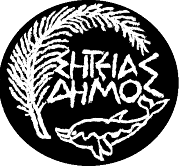 ΝΟΜΟΣ ΛΑΣΙΘΙΟΥ  ΔΗΜΟΣ ΣΗΤΕΙΑΣΑρ. Πρωτ. : ………..Αρ. Αίτησης: ………..ΔΗΜΟΤΙΚΟΣ ΟΡΓΑΝΙΣΜΟΣΚΟΙΝΩΝΙΚΟΠΟΛΙΤΙΣΤΙΚΗΣ ΑΝΑΠΤΥΞΗΣΣΗΤΕΙΑΣ (Δ.Ο.Κ.Α.Σ)Ημερομηνία       /     / 2022Παρακαλώ όπως εγκρίνετε την εγγραφή του παιδιού μου στον: α) Βρεφ. –Παιδ. Σταθμό Σητείας «Λιλιπούπολη» □ β)Παιδικό Σταθμό Σητείας «Δελφινάκια» □	γ)Παιδικό Σταθμό Παλαικάστρου □Με την κατάθεση της αίτησής μου, δηλώνω ότι συμφωνώ για την αποθήκευση των στοιχείων της αίτησής μου στο σύστημαΑξιολόγησης Αιτήσεων Παιδικών Σταθμών, ώστε να αξιολογηθεί και να μοριοδοτηθεί η αίτησή μου.Στα Βρεφικά τμήματα γίνονται δεκτά βρέφη από 0, 5 - 2,5 ετών.Στα Νηπιακά τμήματα γίνονται δεκτά νήπια από 2,5 ετών .Ο ΑΙΤΩΝ/Η ΑΙΤΟΥΣΑΣΤΟΙΧΕΙΑ ΠΑΙΔΙΟΥΣΤΟΙΧΕΙΑ ΠΑΙΔΙΟΥΣΤΟΙΧΕΙΑ ΠΑΙΔΙΟΥΣΤΟΙΧΕΙΑ ΠΑΙΔΙΟΥΣΤΟΙΧΕΙΑ ΠΑΙΔΙΟΥΣΤΟΙΧΕΙΑ ΠΑΙΔΙΟΥΣΤΟΙΧΕΙΑ ΠΑΙΔΙΟΥΣΤΟΙΧΕΙΑ ΠΑΙΔΙΟΥΣΤΟΙΧΕΙΑ ΠΑΙΔΙΟΥΣΤΟΙΧΕΙΑ ΠΑΙΔΙΟΥΕΠΩΝΥΜΟΗμ/νία γέννησης:Ημ/νία γέννησης:Ημ/νία γέννησης:Ημ/νία γέννησης:ΟΝΟΜΑΑγόρι      	ΚορίτσιΑγόρι      	ΚορίτσιΑγόρι      	ΚορίτσιΑγόρι      	Κορίτσι  ΑΔΕΛΦΙΑ ΠΟΥ ΗΔΗ ΦΙΛΟΞΕΝΟΥΝΤΑΙ ΣΤΟΝ ΣΤΑΘΜΟ  ΑΔΕΛΦΙΑ ΠΟΥ ΗΔΗ ΦΙΛΟΞΕΝΟΥΝΤΑΙ ΣΤΟΝ ΣΤΑΘΜΟ  ΑΔΕΛΦΙΑ ΠΟΥ ΗΔΗ ΦΙΛΟΞΕΝΟΥΝΤΑΙ ΣΤΟΝ ΣΤΑΘΜΟ  ΑΔΕΛΦΙΑ ΠΟΥ ΗΔΗ ΦΙΛΟΞΕΝΟΥΝΤΑΙ ΣΤΟΝ ΣΤΑΘΜΟ  ΑΔΕΛΦΙΑ ΠΟΥ ΗΔΗ ΦΙΛΟΞΕΝΟΥΝΤΑΙ ΣΤΟΝ ΣΤΑΘΜΟ  ΑΔΕΛΦΙΑ ΠΟΥ ΗΔΗ ΦΙΛΟΞΕΝΟΥΝΤΑΙ ΣΤΟΝ ΣΤΑΘΜΟΑ.Μ.Κ.Α. παιδιού:Α.Μ.Κ.Α. παιδιού:Α.Μ.Κ.Α. παιδιού:Α.Μ.Κ.Α. παιδιού:ΟΝΟΜΑΤΕΠΩΝΥΜΟΟΝΟΜΑΤΕΠΩΝΥΜΟΟΝΟΜΑΤΕΠΩΝΥΜΟ       ΗΛΙΚΙΑ ΠΑΙΔΙΟΥ ΤΗΝ 1-9-2022       ΕΤΗ ………  και  ΜΗΝΕΣ  ………..       ΗΛΙΚΙΑ ΠΑΙΔΙΟΥ ΤΗΝ 1-9-2022       ΕΤΗ ………  και  ΜΗΝΕΣ  ………..       ΗΛΙΚΙΑ ΠΑΙΔΙΟΥ ΤΗΝ 1-9-2022       ΕΤΗ ………  και  ΜΗΝΕΣ  ………..       ΗΛΙΚΙΑ ΠΑΙΔΙΟΥ ΤΗΝ 1-9-2022       ΕΤΗ ………  και  ΜΗΝΕΣ  ………..1)1)1)2)2)2)       ΗΛΙΚΙΑ ΠΑΙΔΙΟΥ ΤΗΝ 1-9-2022       ΕΤΗ ………  και  ΜΗΝΕΣ  ………..       ΗΛΙΚΙΑ ΠΑΙΔΙΟΥ ΤΗΝ 1-9-2022       ΕΤΗ ………  και  ΜΗΝΕΣ  ………..       ΗΛΙΚΙΑ ΠΑΙΔΙΟΥ ΤΗΝ 1-9-2022       ΕΤΗ ………  και  ΜΗΝΕΣ  ………..       ΗΛΙΚΙΑ ΠΑΙΔΙΟΥ ΤΗΝ 1-9-2022       ΕΤΗ ………  και  ΜΗΝΕΣ  ………..ΣΤΟΙΧΕΙΑ ΓΟΝΕΩΝΣΤΟΙΧΕΙΑ ΓΟΝΕΩΝΠατέραςΠατέραςΠατέραςΠατέραςΠατέραςΜητέραΜητέραΜητέραΕΠΩΝΥΜΟΕΠΩΝΥΜΟΟΝΟΜΑΟΝΟΜΑΑ.Φ.Μ.Α.Φ.Μ.Α.Μ.Κ.Α.Α.Μ.Κ.Α.Δ.Ο.Υ.Δ.Ο.Υ.Α.Δ.Τ. ή ΔΙΑΒΑΤΗΡΙΟΥΑ.Δ.Τ. ή ΔΙΑΒΑΤΗΡΙΟΥΑΔΕΙΑ ΠΑΡΑΜΟΝΗΣΑΔΕΙΑ ΠΑΡΑΜΟΝΗΣΚΑΤΟΙΚΟΣΚΑΤΟΙΚΟΣΔΙΕΥΘΥΝΣΗΔΙΕΥΘΥΝΣΗΕΠΑΓΓΕΛΜΑΕΠΑΓΓΕΛΜΑΜΙΣΘΩΤΟΣΜΙΣΘΩΤΟΣΕΛ. ΕΠΑΓΓΕΛΜΑΤΙΑΣΕΛ. ΕΠΑΓΓΕΛΜΑΤΙΑΣΑΓΡΟΤΗΣΑΓΡΟΤΗΣΑΝΕΡΓΟΣΑΝΕΡΓΟΣ   Μήνες ανεργίας:   Μήνες ανεργίας:   Μήνες ανεργίας:   Μήνες ανεργίας:   Μήνες ανεργίας:   Μήνες ανεργίας:   Μήνες ανεργίας:   Μήνες ανεργίας:Τηλ. ΕπικοινωνίαςΤηλ. ΕπικοινωνίαςΟικίας:Οικίας:Οικίας:Οικίας:Οικίας:Οικίας:Οικίας:Οικίας:Εργασίας:Εργασίας:Εργασίας:Εργασίας:Εργασίας:Εργασίας:Εργασίας:Εργασίας:Κινητό:Κινητό:Κινητό:Κινητό:Κινητό:Κινητό:Κινητό:Κινητό:ΗλεκτρονικόΤαχυδρομείοΗλεκτρονικόΤαχυδρομείοΕmail:Εmail:Εmail:Εmail:Εmail:Εmail:Εmail:Εmail:ΛΟΙΠΑ ΣΤΟΙΧΕΙΑΛΟΙΠΑ ΣΤΟΙΧΕΙΑΛΟΙΠΑ ΣΤΟΙΧΕΙΑΛΟΙΠΑ ΣΤΟΙΧΕΙΑΛΟΙΠΑ ΣΤΟΙΧΕΙΑΛΟΙΠΑ ΣΤΟΙΧΕΙΑΛΟΙΠΑ ΣΤΟΙΧΕΙΑΛΟΙΠΑ ΣΤΟΙΧΕΙΑΛΟΙΠΑ ΣΤΟΙΧΕΙΑΛΟΙΠΑ ΣΤΟΙΧΕΙΑΑρ. Ανηλίκων παιδιών στην οικογένεια:Αρ. Ανηλίκων παιδιών στην οικογένεια:Αρ. Ανηλίκων παιδιών στην οικογένεια:Αρ. Ανηλίκων παιδιών στην οικογένεια:Μονογονεϊκή Οικογένεια:Μονογονεϊκή Οικογένεια:Μονογονεϊκή Οικογένεια:Μονογονεϊκή Οικογένεια:Μονογονεϊκή Οικογένεια:Άγαμη Μητέρα:Άγαμη Μητέρα:Άγαμη Μητέρα:Χηρεία:Χηρεία:Γονική Μέριμνα:Γονική Μέριμνα:Γονική Μέριμνα:Γονική Μέριμνα:Γονική Μέριμνα:Πατέρας:Πατέρας:Πατέρας:Μητέρα:Μητέρα:Επιμέλεια:Επιμέλεια:Επιμέλεια:Επιμέλεια:Επιμέλεια:Πατέρας:Πατέρας:Πατέρας:Μητέρα:Μητέρα:Σε Διάσταση :	/ Διαζύγιο :Σε Διάσταση :	/ Διαζύγιο :Σε Διάσταση :	/ Διαζύγιο :Σε Διάσταση :	/ Διαζύγιο :Σε Διάσταση :	/ Διαζύγιο :Στρατευμένοι:Στρατευμένοι:Στρατευμένοι:Στρατευμένοι:Στρατευμένοι:Φοιτητές:Φοιτητές:Φοιτητές:Σπουδαστές:Σπουδαστές:Αναπηρία γονέων ή Τέκνων άνω 67%Αναπηρία γονέων ή Τέκνων άνω 67%Αναπηρία γονέων ή Τέκνων άνω 67%Αναπηρία γονέων ή Τέκνων άνω 67%Αναπηρία γονέων ή Τέκνων άνω 67%Αναπηρία γονέων ή Τέκνων έως 67%Αναπηρία γονέων ή Τέκνων έως 67%Αναπηρία γονέων ή Τέκνων έως 67%Αναπηρία γονέων ή Τέκνων έως 67%Αναπηρία γονέων ή Τέκνων έως 67%